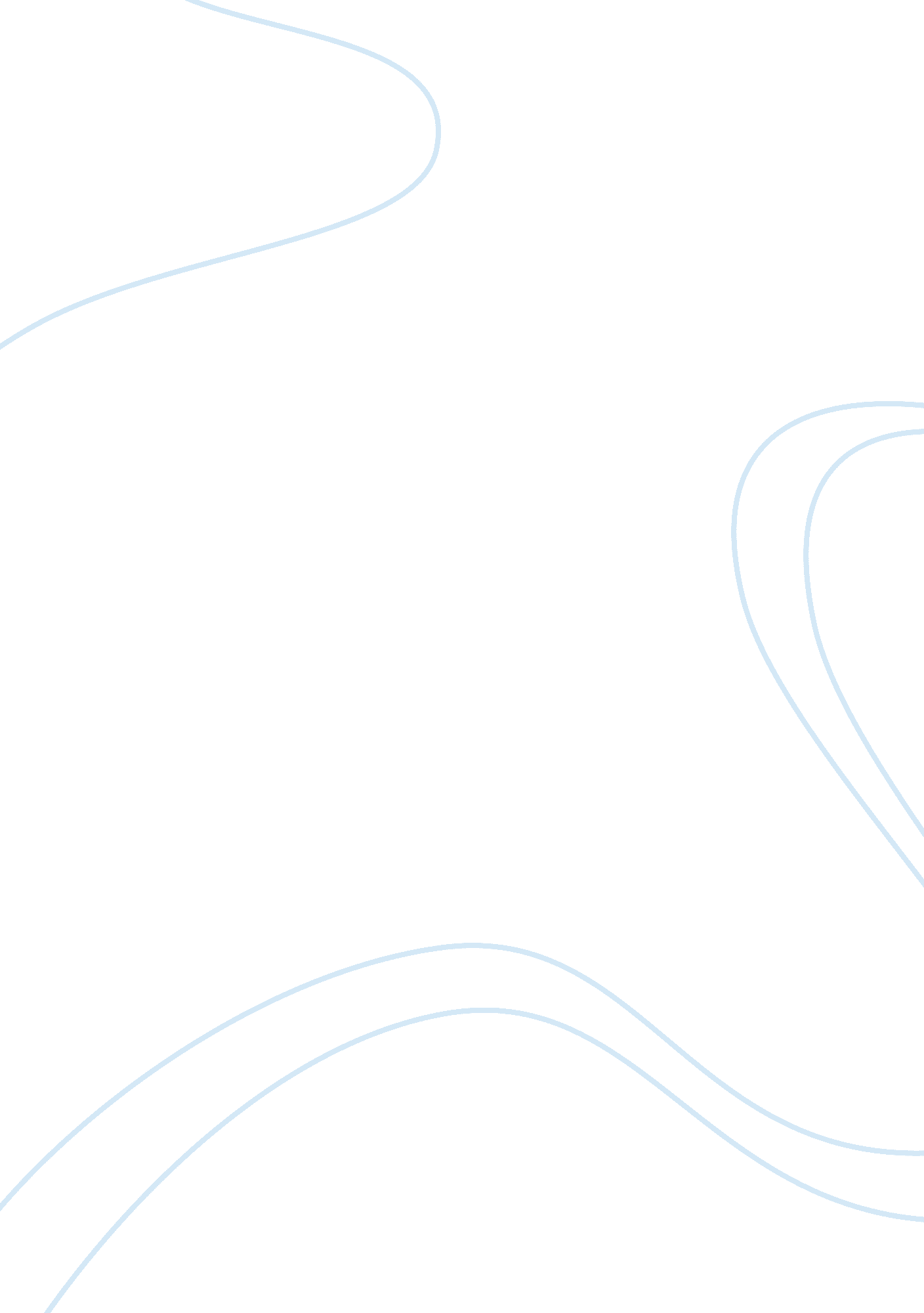 This house believes that parole system does injustice to the victim of crimes (go...Law, Criminal Justice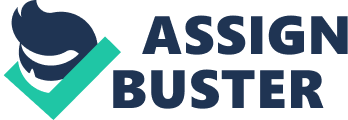 THIS HOUSE BELIEVES THAT PAROLE SYSTEM DOES INJUSTICE TO THE VICTIM OF CRIMES (GOVERNMENT) A very good__, I bid to Mr/Madam speaker, honourable adjudicators, just time keepers, Members of the opposition and Members of the house. Ladies and gentlemen, I could not help but to listen to the opposition leader’s feeble argument. I could not help to notice that how the opposition has a fragmented view whereby they said that PAROLE SYSTERM DOES NOT INJUSTICE TO THE VICTIM OF CRIMES. The opposition leader said that______________, as a matter of fact__________. In addition to his rebuttal, I also wish to point out that the government stands by the definition presented by the Prime Minister in spite of how the opposition leader has tried to twist the words in their definition of the motion. We, the government do not see that as true and relevant. Now I have cleared the air of “ confusion" caused by the opposition, kindly allow me to reaffirm the government’s stand before I continue with my case. THE PAROLE SYSTEM IMPOSES INJUSTICE TO VICTIMS OF CRIMES AS IT IS INTERVENING WITH HOW JUSTICE IS SUPPOSED TO BE SERVED ACCORDINGLY. THE PAROLE SYSTEM ACTS AS A LENIENCY THAT FAVOURS INMATES AND FORSAKING CRIME VICTIMS. Ladies and gentlemen, Our Prime minister has confidently put forward our first argument. Now kindly allow me to present another two arguments from the government. My first argument is THROUGH THE PAROLE SYSTEM, CRIME OFFENDERS ARE NOT PUNISHED SUFFICIENTLY FOR THE CRIMES THEY HAVE COMMITTED AND THIS IS UNFAIR TO THE VICTIMS. Ladies and gentlemen, It is clear that victims of crimes are frequently disappointed by the parole system and can feel alienated and sometimes further victimized by the criminal justice process. It is also the case that victims of crime can feel extremely angry, traumatized and distressed about the crime and the parole given to their offender. The parole system portrays how soft the justice system is on criminals and unfair to victims of crimes. Victims of crimes need respect, support and protection and most importantly, to see that justice is served. Ladies and gentlemen, Crimes are violations of communal norms. Justice is putting the offenders where they belong and that is serving their punishment where they should be and that is in jail. The question is, why does the justice system leniently negotiate for an early release via parole system? Were the victims spared for the trauma that they have experienced? NO! So why should we be soft on these crime offenders?? If they have been put through trials and sentenced for 20 years, then 20 years behind bars it is. Why is the justice system swayed to the convenience of the parole system? This is not justice, this is more of convenience and unfairness! Ladies and gentlemen, let’s move on to my next arguments that is PAROLE SYSTEM JEOPARDIZES VICTIMS’ SAFETY AND DISRUPTS THEIR DAILY ROUTINE Ladies and gentlemen, What happens to victims of crimes once crime offenders are given parole? Have we considered their safety and the possible outcomes?. Ladies and gentlemen, All victims of crimes want to feel safe, recover from the day they have suffered and regain control of their lives. Unfortunately, the parole system once again, robs away the sense of security and imposes fear on the victims’ safety. How are we being fair to victims? Are we supposed to sit and pretend that they move on with lives easily? No ladies and gentlemen. The justice system is supposed to create a safe environment by ostracizing these crime offenders away from their victims and the public. Why are we jeopardizing the safety of victims once more and let them re-live the trauma that they struggle to overcome? How could we allow the parole system to exist when we are not able to protect crime victims from a second nightmare? In a stretch of time, their fear will be a hindrance in their daily routine. This is where crime victims suffer lower academic performance, decreased productivity and severe loss of confidence in their work. Ladies and gentlemen, The parole system is nothing but a recycling operation.   Violent criminals are released early only to commit more violent crimes, to be sent back to prison, only to qualify for parole again.   How many more people have to die or be seriously injured by predicate violent felons?   How many more families have to suffer because parole boards are callous to society and sympathetic to criminals?  We may not be able to prevent crimes, especially horrific crimes, from being committed, but we can see to it that the criminals are suitably punished and ostracized from society.   Ladies and gentlemen, The arguments that I have presented are enough to prove that parole system does injustice to the victim of crimes. Before I end allow me to reaffirm the government’s stand. THE PAROLE SYSTEM IMPOSES INJUSTICE TO VICTIMS OF CRIMES AS IT IS INTERVENING WITH HOW JUSTICE IS SUPPOSED TO BE SERVED ACCORDINGLY. INSTEAD OF SERVING JUSTICE, THE PAROLE SYSTEM ACTS AS LENIENCY THAT FAVOURS INMATES AND FORSAKING THE JUSTICE FOR VICTIMS OF CRIMES. With this I will rest the case. Thank you. 